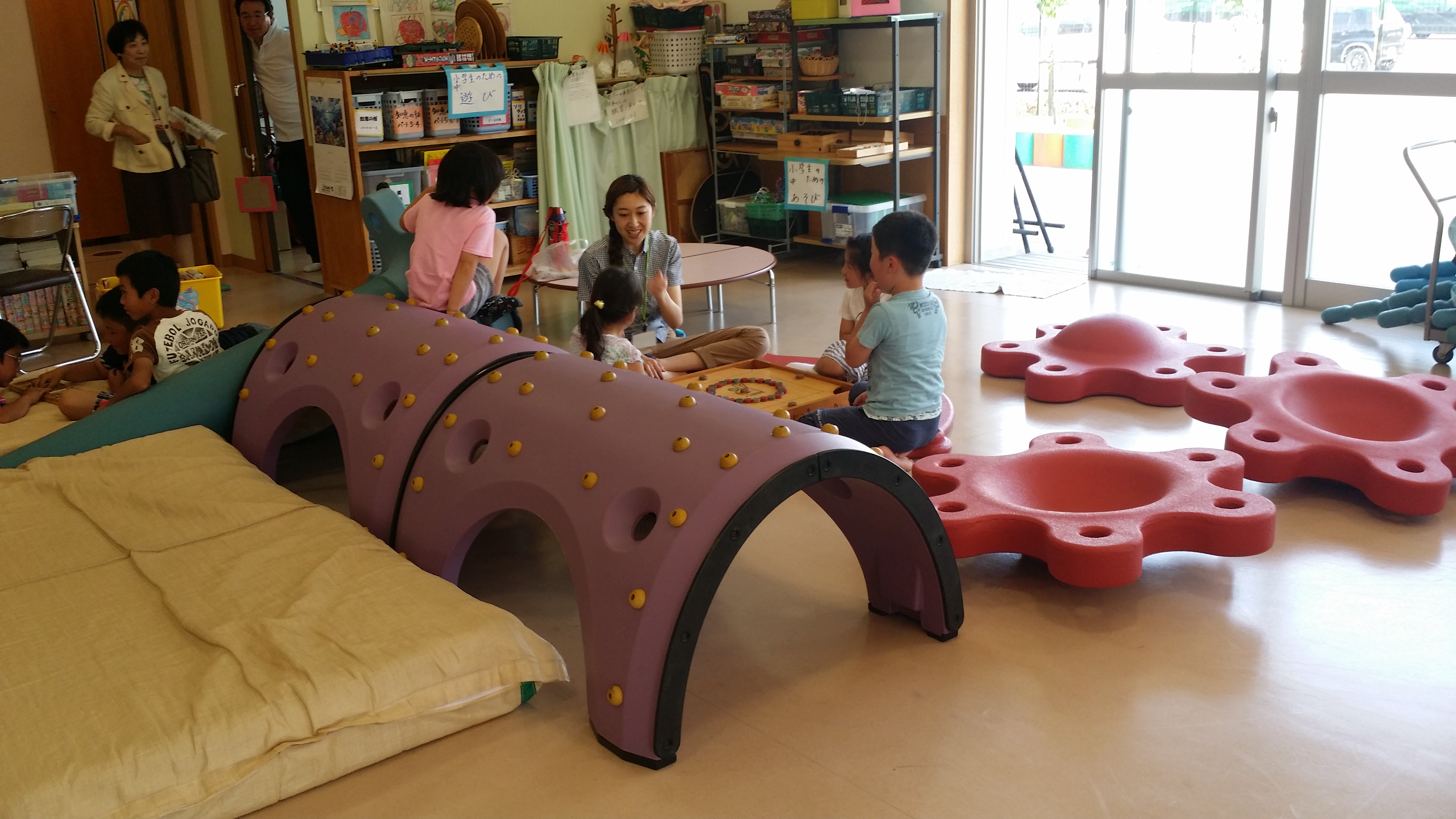 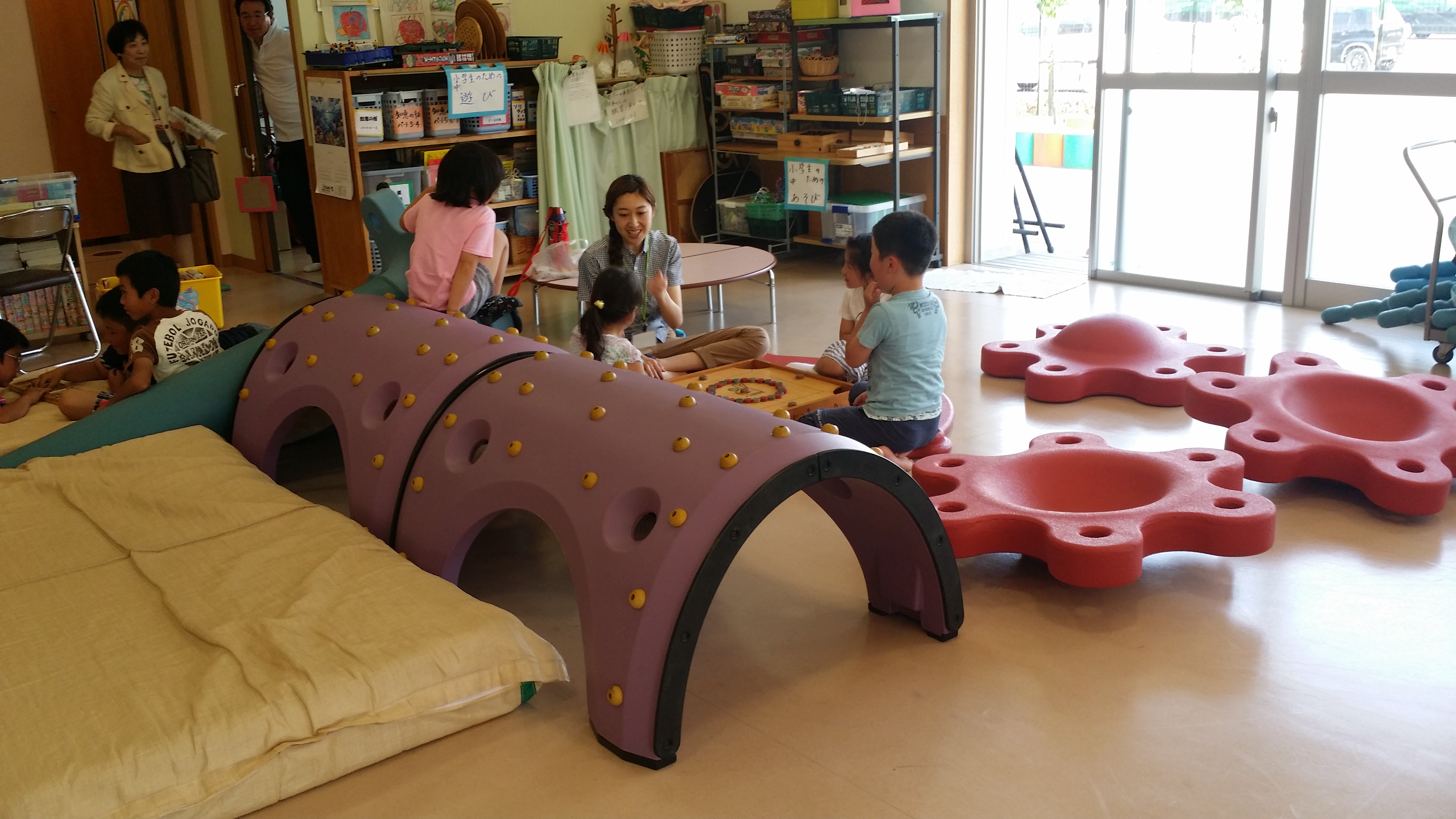 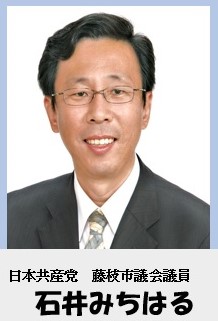 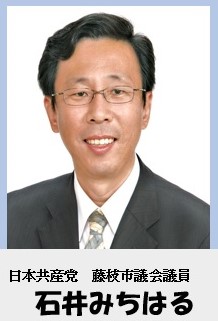 平成26年度、年代別利用者数平成26年度、年代別利用者数平成26年度、年代別利用者数平成26年度、年代別利用者数平成26年度、年代別利用者数幼児小学生中学生高校生高洲交流センター１１２０６１１７５　　　０　　０初倉児童館５６７３９３７９１２１９４０４